GUÍA DE MATEMÁTICAPasos para la resolución de problemas de forma ordenada.Paso 1: datosPaso 2: preguntaPaso 3: representación y operaciónPaso 4: respuestaResuelve los siguientes problemas1.-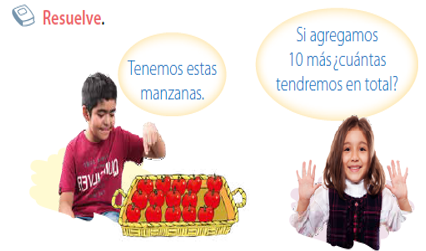 PASO 1. Datos:PASO 2. Pregunta:PASO 3. Representación y operación: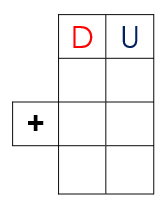 PASO 4. Respuesta:2.- 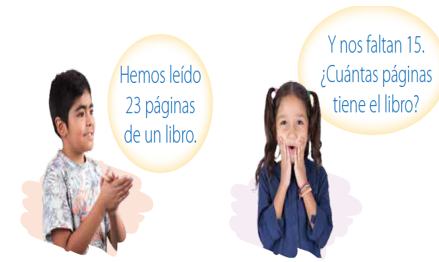 PASO 1. Datos:PASO 2. Pregunta:PASO 3. Representación y operación:PASO 4. Respuesta:3.- A una biblioteca legaron dos cajas: una con 22 libros y otra con 11. ¿Cuántos libros llegaron en total? 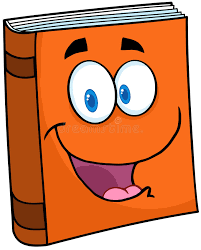 PASO 1. Datos:PASO 2. Pregunta:PASO 3. Representación y operación:PASO 4. Respuesta: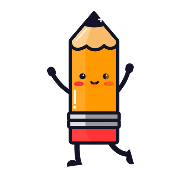 4.- Pía tiene 30 lápices y Daniel 4. ¿Cuántos tienen entre los dos? PASO 1. Datos:PASO 2. Pregunta:PASO 3. Representación y operación:PASO 4. Respuesta:5.- Pamela tiene una pecera con 34 peces y agrega 32 más ¿Cuántos peces hay en la pecera?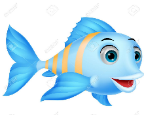 PASO 1. Datos:PASO 2. Pregunta:PASO 3. Representación y operación:PASO 4. Respuesta: